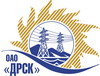 Открытое акционерное общество«Дальневосточная распределительная сетевая  компания»ПРОТОКОЛпроцедуры вскрытия конвертов с заявками участников ПРЕДМЕТ ЗАКУПКИ: право заключения Договора на выполнение работ для нужд филиала ОАО «ДРСК» «Амурские электрические сети» с разбивкой на лоты:Лот 1 (закупка 1390) - Ремонт зданий ТП, ворот здания гаража Магдагачинского РЭС;Лот 2 (закупка 1394) -  Капитальный ремонт маслоприемников и маслоотводной системы ПС Силикатная 110/35/10; Лот 3 (закупка 1602) -  Ремонт резервного силового трансформатора ТМ-4000/35/6 кВ ПС 35/6 Арга.Плановая стоимость: лот № 1 –2 074 000,0 руб. без НДС, лот № 2 – 1 635 000,0 руб. без НДС, лот № 3 – 2 500 000,0 руб. без НДС. Приказ о проведении закупки от 25.07.2013 № 330, приказ о проведении закупки от 25.07.2013 № 332.ПРИСУТСТВОВАЛИ: постоянно действующая Закупочная комиссия 2-го уровня ВОПРОСЫ ЗАСЕДАНИЯ КОНКУРСНОЙ КОМИССИИ:В адрес Организатора закупки поступило 7 (семь) заявки на участие в закупке.Представители Участников закупки, не пожелали присутствовать на  процедуре вскрытия конвертов с заявками.Дата и время начала процедуры вскрытия конвертов с заявками на участие в закупке: 15:00 часов местного времени 14.08.2013 г Место проведения процедуры вскрытия конвертов с заявками на участие в закупке: 675000, г. Благовещенск, ул. Шевченко 28, каб.235.В конвертах обнаружены заявки следующих Участников закупки:РЕШИЛИ:Утвердить протокол вскрытия конвертов с заявками участниковОтветственный секретарь Закупочной комиссии 2 уровня                                  Т.В.ЧелышеваТехнический секретарь Закупочной комиссии 2 уровня                                      О.В.Чувашова            № 447/УР-Вг. Благовещенск14 августа 2013 г.№п/пНаименование Участника закупки и его адрес Предмет и общая цена заявки на участие в закупкеЛот 1 (закупка 1390) – Ремонт зданий ТП, ворот здания гаража Магдагачинского РЭСЛот 1 (закупка 1390) – Ремонт зданий ТП, ворот здания гаража Магдагачинского РЭС1ООО «Прометей» 675000, г. Благовещенск, ул. Островского, д. 652 027 339,71 руб. без НДС (НДС не предусмотрен)4ООО «Технострой-ДВ» 675000, г. Благовещенск, ул. Чайковского, д. 2091 456 185,0 руб. без НДС (НДС не предусмотрен)Лот 2 (закупка 1394) -  Капитальный ремонт маслоприемников и маслоотводной системы ПС Силикатная 110/35/10.Лот 2 (закупка 1394) -  Капитальный ремонт маслоприемников и маслоотводной системы ПС Силикатная 110/35/10.2ООО «Новая ЭлектроМонтажная организация» 676, Амурская обл., Бурейский р-н, пгт. Талакан, д. 77, кв. 21 623 255,0 руб. без НДС (1 915 440,9  руб. с НДС)3ООО «Амурские Энергетические Комплексные Системы» 675002, г. Благовещенск, ул. Горького, 9 оф. 4301 607 183,00 руб. без НДС (1 896 475,94  руб. с НДС)5ООО «Дальневосточная Строительная Компания – Амур» 675000, г. Благовещенск, ул. Фрунзе, 48, пом. 41 480 294,0 руб. без НДС (1 746 746,92  руб. с НДС)Лот 3 (закупка 1602) -  Ремонт резервного силового трансформатора ТМ-4000/35/6 кВ ПС 35/6 Арга Лот 3 (закупка 1602) -  Ремонт резервного силового трансформатора ТМ-4000/35/6 кВ ПС 35/6 Арга 6ЗАО «Трансформер» 142100, Московская обл. г. Подольск, ул. Б.Серпуховская, д. 43, копр. 101, пристройка 840, пом.12 500 000,0 руб. без НДС (2 950 000,0  руб. с НДС)7ЗАО «Электротехническая компания «Биробижданский завод силовых трансформаторов» 679016, ЕАО, г. Биробиджан, ул. Трансфоматорная , д. 12 450 000,0 руб. без НДС (2 891 000,0  руб. с НДС)